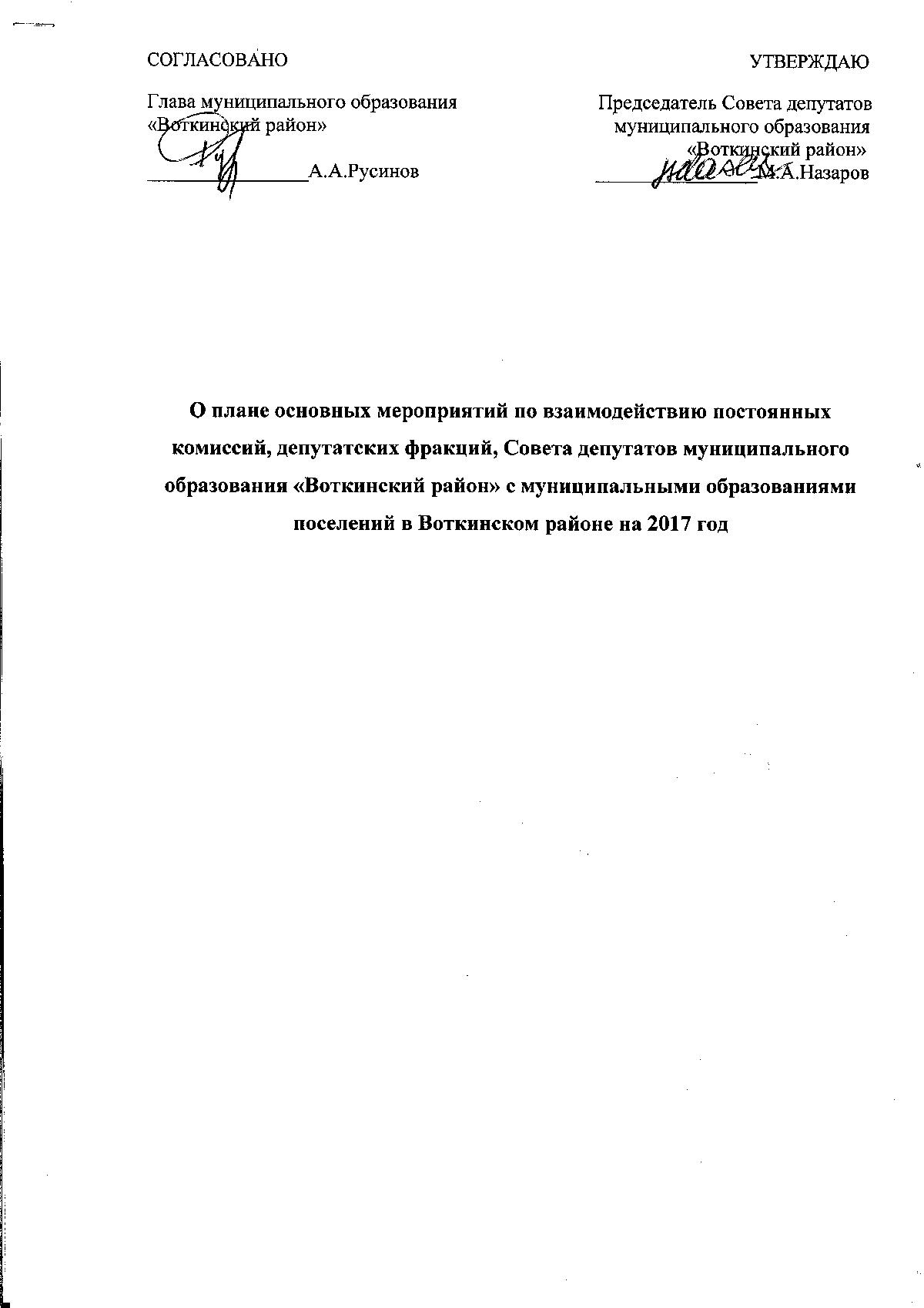 План№п/пНаименование мероприятияСрок исполненияответственные1Проведение Дня Государственного Совета УР в МО «Воткинский район»1 раз в годРусинов А.А.Назаров М.А.2Семинары-совещания с Главами МО поселений и со специалистами, обеспечивающими деятельность представительных органов ежеквартальноНазаров М.А.Сараева В.В.3Семинары-совещания с депутатами Совета депутатов МО «Воткинский район»первое полугодиеНазаров М.А.Сараева В.В.4Кустовые семинары-совещания с депутатами представительных органов МО поселений вВоткинском районепервое полугодиеНазаров М.А.Сараева В.В.5Проведение заседаний постоянных комиссий Государственного Совета УР с участием Главы МО «Воткинский район», Председателя Совета депутатов, председателей постоянных комиссийНазаров М.А.Володоманов О.В.Мусалимова О.Н.6Участие депутатов Государственного Совета УР, должностных лиц, работников Аппарата Государственного Совета УР в работе сессий Совета депутатов МО «Воткинский район» и иных мероприятиях, проводимых на территории МО «Воткинский район»в течение годаНазаров М.А.Володоманов О.В.Мусалимова О.Н.7Обеспечение рабочих поездок Председателя Государственного Совета УР в МО «Воткинский район»в течение годаВолодоманов О.В.Назаров М.А.8Организация и проведение публичных слушаний с участием Совета депутатов МО «Воткинский район» о проекте бюджета МО «Воткинский район» на очередной финансовый год4 кварталРусинов А.А.Назаров М.А.Русинова О.Н.9Проведение учебы Молодежного парламента при Совете депутатов МО «Воткинский район»Назаров М.А.Сараева В.В.10Участие в конкурсе среди МО «Лучший Молодежный парламент УР»Сараева В.В.Поскребышева Т.М.11Участие Молодежного парламента МО «Воткинский район» в Спартакиаде Молодежных парламентов УРСараева В.В.Поскребышева Т.М.12Участие в реализации партийного проекта «УВАЖЕНИЕ»По отдельному графикуНазаров М.А.Балакина Т.А.13Участие в проведении уроков мужества, парламентаризма, государственностиПо отдельному графикуСараева В.В.14Организация и проведение с участием органов местного самоуправления общественных слушаний, «круглых столов», встреч с населением по разъяснению программных документов партии «ЕДИНАЯ РОССИЯ» и по принимаемым членами фракции мерам по обеспечению выполнения Послания Президента РФ В.В.Путина Федеральному Собранию РФ от 01.12.2016г.Сараева В.В.Софронова Н.А.15Участие депутатов фракции «ЕДИНАЯ РОССИЯ» в заседаниях депутатских объединений партии «ЕДИНАЯ РОССИЯ» в МО «Воткинский район»Сараева В.В.Софронова Н.А.Ясакова О.В.16Организация участия депутатов фракции «ЕДИНАЯ РОССИЯ» в работе постоянных комиссий, «круглых столов» и других мероприятиях, проводимых МО «Воткинский район»Сараева В.В.Софронова Н.А.Ясакова О.В.17Участие в республиканском конкурсе «Лучший официальный сайт муниципального образования в УР по информированию о деятельности представительного органа муниципального образования»Сараева В.В.Перевозчиков П.А.18Сопровождение информационного блока материалов на официальном сайте Совета депутатов  МО «Воткинский район», его актуализацияв течение годаСараева В.В.Перевозчиков П.А.19Оказание консультативной и методической помощи МО поселений, в том числе посредством размещения информации на официальном сайте Совета депутатов МО «Воткинский район»в течение годаСараева В.В.20Информирование представительных органов МО поселений об изменениях, внесенных в федеральное законодательство по вопросам местного самоуправлениеАбрамова Н.В.Сараева В.В.21Семинар-совещание с депутатами Совета депутатов МО «Воткинский район» и муниципальных образований поселений районаНазаров М.А.Сараева В.В.